様式第１１（第１１条第１号関係）特定共同住宅等適用審査依頼書備考１　依頼者が法人の場合は、その名称、代表者氏名、主たる事務所の所在地を記入すること。　　　２　□は、該当する箇所にレ印を付すこと。　　　３　防火対象物の付近見取図、配置図、各階平面図、立面図、断面図、その他特定共同住宅等における必要とされる防火安全性能を有する消防の用に供する設備等に関する省令の基準に適合していることが分かる設計図等を添付すること。　　　４　本依頼に係る防火対象物の用途、構造、規模等に変更を生じ、特定共同住宅等における必要とされる防火安全性能を有する消防の用に供する設備等に関する省令の基準に適合しなくなった場合は、消防法令に基づき、必要な消防用設備等を設置すること。　　　５　防火対象物の所有者が移転する場合は、本依頼の内容について引き継ぐこと。　　　６　※印は、記入しないこと。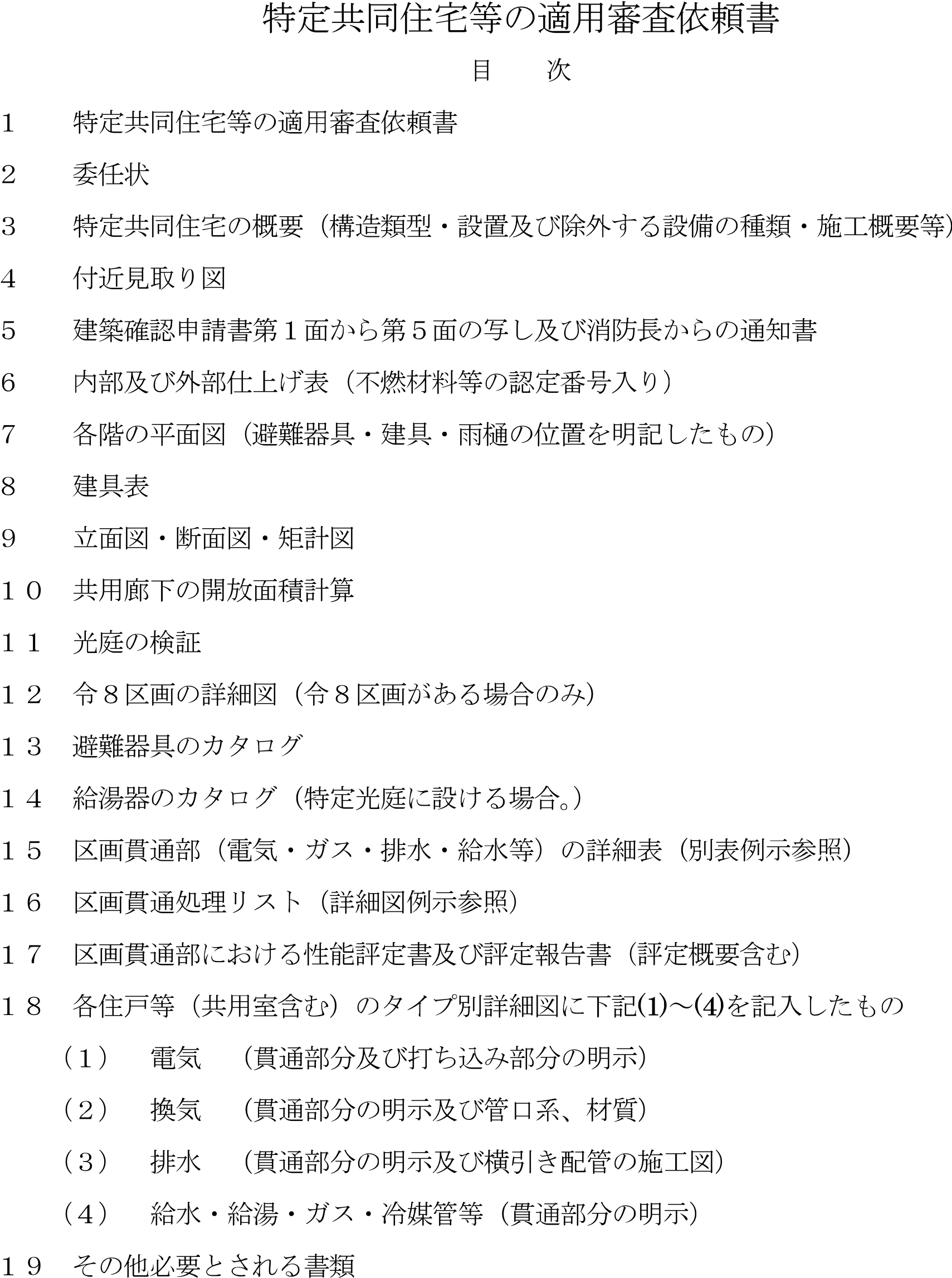 　　年　　月　　日 （宛先）東大阪市消防長　　　　　　 　 　　　　　　　　　　　　　依頼者　　　　　　　　　　　　　　　　　　　　住　　所　　　　　　　　　　　　　　　　　　　　氏　　名　　　　　　　　　　　　　　　　　　　　電話番号　消防法第１７条の規定に基づき設置を要する消防用設備等について、消防法施行令第２９条の４の規定に基づき、特定共同住宅等における必要とされる防火安全性能を有する消防の用に供する設備等に関する省令の適用を受けたいので審査依頼します。　　年　　月　　日 （宛先）東大阪市消防長　　　　　　 　 　　　　　　　　　　　　　依頼者　　　　　　　　　　　　　　　　　　　　住　　所　　　　　　　　　　　　　　　　　　　　氏　　名　　　　　　　　　　　　　　　　　　　　電話番号　消防法第１７条の規定に基づき設置を要する消防用設備等について、消防法施行令第２９条の４の規定に基づき、特定共同住宅等における必要とされる防火安全性能を有する消防の用に供する設備等に関する省令の適用を受けたいので審査依頼します。　　年　　月　　日 （宛先）東大阪市消防長　　　　　　 　 　　　　　　　　　　　　　依頼者　　　　　　　　　　　　　　　　　　　　住　　所　　　　　　　　　　　　　　　　　　　　氏　　名　　　　　　　　　　　　　　　　　　　　電話番号　消防法第１７条の規定に基づき設置を要する消防用設備等について、消防法施行令第２９条の４の規定に基づき、特定共同住宅等における必要とされる防火安全性能を有する消防の用に供する設備等に関する省令の適用を受けたいので審査依頼します。　　年　　月　　日 （宛先）東大阪市消防長　　　　　　 　 　　　　　　　　　　　　　依頼者　　　　　　　　　　　　　　　　　　　　住　　所　　　　　　　　　　　　　　　　　　　　氏　　名　　　　　　　　　　　　　　　　　　　　電話番号　消防法第１７条の規定に基づき設置を要する消防用設備等について、消防法施行令第２９条の４の規定に基づき、特定共同住宅等における必要とされる防火安全性能を有する消防の用に供する設備等に関する省令の適用を受けたいので審査依頼します。　　年　　月　　日 （宛先）東大阪市消防長　　　　　　 　 　　　　　　　　　　　　　依頼者　　　　　　　　　　　　　　　　　　　　住　　所　　　　　　　　　　　　　　　　　　　　氏　　名　　　　　　　　　　　　　　　　　　　　電話番号　消防法第１７条の規定に基づき設置を要する消防用設備等について、消防法施行令第２９条の４の規定に基づき、特定共同住宅等における必要とされる防火安全性能を有する消防の用に供する設備等に関する省令の適用を受けたいので審査依頼します。　　年　　月　　日 （宛先）東大阪市消防長　　　　　　 　 　　　　　　　　　　　　　依頼者　　　　　　　　　　　　　　　　　　　　住　　所　　　　　　　　　　　　　　　　　　　　氏　　名　　　　　　　　　　　　　　　　　　　　電話番号　消防法第１７条の規定に基づき設置を要する消防用設備等について、消防法施行令第２９条の４の規定に基づき、特定共同住宅等における必要とされる防火安全性能を有する消防の用に供する設備等に関する省令の適用を受けたいので審査依頼します。　　年　　月　　日 （宛先）東大阪市消防長　　　　　　 　 　　　　　　　　　　　　　依頼者　　　　　　　　　　　　　　　　　　　　住　　所　　　　　　　　　　　　　　　　　　　　氏　　名　　　　　　　　　　　　　　　　　　　　電話番号　消防法第１７条の規定に基づき設置を要する消防用設備等について、消防法施行令第２９条の４の規定に基づき、特定共同住宅等における必要とされる防火安全性能を有する消防の用に供する設備等に関する省令の適用を受けたいので審査依頼します。防火対象物名　称防火対象物所在地東大阪市東大阪市東大阪市東大阪市東大阪市防火対象物用　途令第８条適用令第８条適用有□　　　　　無□有□　　　　　無□防火対象物構造・規模　　　　　　　　造　　地上　　　　　階　　地下　　　　　階　　　　　　　　造　　地上　　　　　階　　地下　　　　　階　　　　　　　　造　　地上　　　　　階　　地下　　　　　階　　　　　　　　造　　地上　　　　　階　　地下　　　　　階　　　　　　　　造　　地上　　　　　階　　地下　　　　　階防火対象物構造・規模床面積　　　　　　　㎡　　　　延面積　　　　　　　　㎡床面積　　　　　　　㎡　　　　延面積　　　　　　　　㎡床面積　　　　　　　㎡　　　　延面積　　　　　　　　㎡床面積　　　　　　　㎡　　　　延面積　　　　　　　　㎡床面積　　　　　　　㎡　　　　延面積　　　　　　　　㎡消防同意年月日消防同意年月日　　　年　　月　　日　　　年　　月　　日消防同意番号消防同意番号第　　　　号特定共同住宅等の構造類型特定共同住宅等の構造類型□　二方向避難型特定共同住宅等□　開放型特定共同住宅等□　二方向避難・開放型特定共同住宅等□　その他の特定共同住宅等□　二方向避難型特定共同住宅等□　開放型特定共同住宅等□　二方向避難・開放型特定共同住宅等□　その他の特定共同住宅等□　二方向避難型特定共同住宅等□　開放型特定共同住宅等□　二方向避難・開放型特定共同住宅等□　その他の特定共同住宅等□　二方向避難型特定共同住宅等□　開放型特定共同住宅等□　二方向避難・開放型特定共同住宅等□　その他の特定共同住宅等□　二方向避難型特定共同住宅等□　開放型特定共同住宅等□　二方向避難・開放型特定共同住宅等□　その他の特定共同住宅等※　署受付欄※　署受付欄※　局受付欄※　経　過　欄※　経　過　欄※　経　過　欄※　経　過　欄